关于岩头镇中心卫生院儿童友好医院改建工程院内询价公告拟将岩头镇中心卫生院综合楼二楼妇幼保健科、防保科及中医科改建为儿童友好型院区（约2000平方米），就该项目工程概算公开询价，欢迎合格的供应商前来洽谈应标：二、供应商资格要求：1.满足《中华人民共和国政府采购法》第二十二条规定；未被“信用中国”（www.creditchina.gov.cn)、中国政府采购网（www.ccgp.gov.cn）列入失信被执行人、重大税收违法案件当事人名单、政府采购严重违法失信行为记录名单。2.单位负责人为同一人或者存在直接控股、管理关系的不同供应商，仅允许一家供应商参加。3.本次洽谈不允许联合体报名。三、报名时间和地点：时间：2024年4月 27日至2024年5月2日。每天上午8:30-11:30下午14:30-17:00地点：永嘉县岩头镇溪滨北路永嘉县第二人民医院三楼313室四、报名截止时间：2024年5月 2 日  17:00止。五、洽谈时间和地点洽谈时间：2024年5月6日14:00  。洽谈地点：  永嘉县岩头镇溪滨北路，岩头镇中心卫生院综合楼三楼会议室     联系人：陈文荣   联系电话：13868621825联系人：李秀云   联系电话：13616657717监督人：尤栩君   联系电话：13777708523洽谈现场注意事项：1.应标供应商报名时提交的资料：以下资料需整理后按顺序装订成册。采购代理机构将根据报名供应商提交的文件资料进行核查，报名成功的供应商方可参加应标；2.提供营业执照副本（复印件加盖公章）、法人或授权代表身份证复印件。3.详情请参考附件1、附件2。                                                   永嘉县人民医院岩头分院                                                      2024年4月26日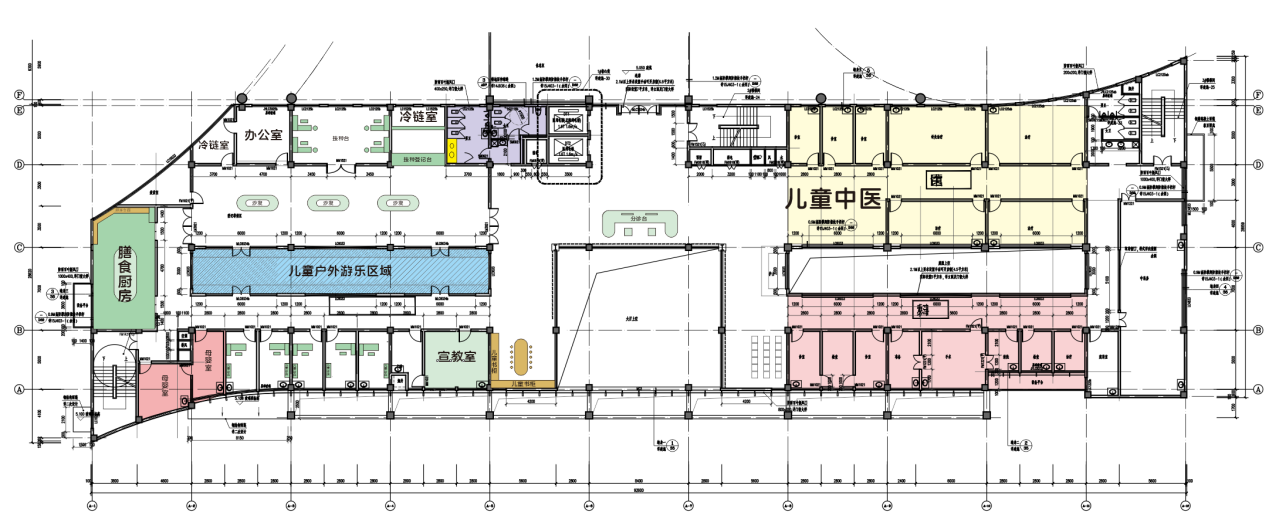 序号名称数量预算总金额备注1岩头镇中心卫生院儿童友好医院改建工程1批44万元基础工程建设、广告设计制作